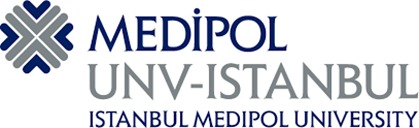 T.C.ISTANBUL MEDIPOL UNIVERSITY INTERNATIONAL SCHOOL OF MEDICINE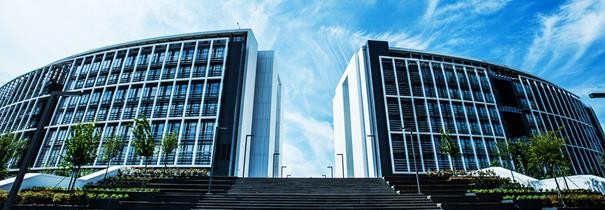                                                PSYCHIATRY CLERKSHIP GUIDE 2021-2022 PSYCHIATRY CLERKSHIP GUIDECLERKSHIP DESCRIPTIONTHE AIM OF PSYCHIATRY CLERKSHIP Basic approach to psychiatric diseasesMaking diagnosis via psychiatric examination Teaching psychiatric treatmentsLearning Methods:Theoretical Lectures(Face-to-Face/ Online )Case-Based Learning (CBL)Inpatient and outpatient clinical practices (Clinical Skills Training at Medipol Mega University Hospital) PSYCHIATRY CLERKSHIP LEARNING GOALSASSOCIATION OF LEARNING OBJECTIVES WITH PROGRAM COMPETENCIES AND KEY ROLESPSYCHIATRY CLERKSHIP CEP TABLE                      FUNDAMENTAL PRACTİCES OF MEDİCİNE İN PSYCHİATRYMEASUREMENT-ASSESSMENT METHODS OF PSYCHIATRY CLERKSHİPAn examination with multiple choice questions test is held at the end of the clerkship.  50% of the practical exam and 50% of the theoretical exams are taken into account for the final score of the clerkship.Calculation of Final Score of ClerkshipRECOMMENDED RESOURCES FOR PSYCHIATRY CLERKSHIPKaplan & Sadock's synopsis of psychiatry: behavioral sciences/clinical psychiatry.-Eleventh edition I Benjamin James Sadock, Virginia Alcott Sadock, Pedro Ruiz.: The Maudsley prescribing guidelines in psychiatry /thirteenth edition/ David M. Taylor, Thomas R. E. Barnes, Allan H. Young. Case Files -  Psychiatry / sixth edition/Eugene C. Toy, Debra KlamenEducation PeriodYear VClerkship Duration4 weeksTraining Place İstanbul Medipol Mega University HospitalInstrructorsAssoc. Prof. Dr. Sevda Gümüş ŞanlıThe Head InstructorAssoc. Prof. Dr. Sevda Gümüş ŞanlıCourse NameLearning Objective of the Course / ApplicationCourse Time / Application TimePsychiatric Sign and Symptoms / Taking HistoryDescribes the terminological terms used in psychiatry.4Psychiatric Sign and Symptoms / Taking HistoryTakes psychiatric history step by step.4Psychiatric Sign and Symptoms / Taking HistoryPerforms the mental state examination step by step.4Psychiatric Sign and Symptoms / Taking HistoryDefines signs and symptoms of psychiatric examination.4Delirium 1,2 Describes delirium.3 Delirium 1,2Describes the etiology and risk factors of delirium.3 Delirium 1,2Describes the epidemiology of delirium.3 Delirium 1,2Classifies the clinical types of delirium.3 Delirium 1,2Describes the clinical signs in the diagnosis of delirium.3 Delirium 1,2Makes differential diagnoses of delirium3 Delirium 1,2Treats a patient with delirium3 Delirium 1,2Knows the prognosis of delirium3 Delirium 1,2Knows the treatment and prevention of delirium3 Delirium 1,2Manages delirium as a psychiatric emergency3 Organic Psychiatric Disorders 1.2Describes organic mental disorders.3 Organic Psychiatric Disorders 1.2Makes differential diagnoses of organic mental disorders3 Organic Psychiatric Disorders 1.2Define signs and symptoms of organic mental disorders.3 Organic Psychiatric Disorders 1.2Knows the treatment of organic mental disorders.3 Neurocognitive DisordersDescribes the neurocognitive impairment and dementia.3 Neurocognitive DisordersDescribes the etiology of dementia.3 Neurocognitive DisordersClassifies clinical types of dementia.3 Neurocognitive DisordersDescribes the clinical findings used in the diagnosis of dementia.3 Neurocognitive DisordersKnows the mental manifestations seen in Alzheimer's disease.3 Neurocognitive DisordersKnows the prognosis of dementia.3 Neurocognitive DisordersLists psychiatric disorders that have been diagnosed as differentials of dementia.3 Neurocognitive DisordersDefines the mental and behavioral symptoms seen in dementia and makes a diagnosis.3 Neurocognitive DisordersDescribes the treatments of mental problems in cognitive disorders.3 Neurocognitive DisordersMakes a differential diagnosis between amnestic disorder, dementia, and pseudodementia.3 PsychopharmacologyDescribes basic concepts in psychopharmacology.3 PsychopharmacologyDescribes the transmission in neurons.3 PsychopharmacologyIdentifies and classifies psychopharmacologic drugs.3 Substance Use and Addictive Disorders 1,2,3Describes concepts related to dependency and addiction.4Substance Use and Addictive Disorders 1,2,3Classifies addictive substances.4Substance Use and Addictive Disorders 1,2,3Lists addictive substances.4Substance Use and Addictive Disorders 1,2,3 Distinguish the terms alcohol addiction and abuse.4Substance Use and Addictive Disorders 1,2,3 Describes the clinical signs of alcohol abuse and addiction.4Substance Use and Addictive Disorders 1,2,3  Diagnosis the alcohol intoxication  Diagnosis and threats the alcohol withdrawal4Substance Use and Addictive Disorders 1,2,3Describes neuropsychiatric syndromes due to alcohol use.4Substance Use and Addictive Disorders 1,2,3 Describe the effects of substances, toxic effects, and withdrawal symptoms.4Substance Use and Addictive Disorders 1,2,3Describes the treatment and prevention of substance use disorders4Course NameLearning Objective of the Course / ApplicationCourse Time / Application TimeConsultation-Liaison Psychiatry 1,2Describes the concept of Consultation-Liaison Psychiatry.3Consultation-Liaison Psychiatry 1,2Describes the disorders classified in Consultation-Liaison Psychiatry. 3Consultation-Liaison Psychiatry 1,2Describes the treatment approaches.3Schizophrenia 1.2Describes the concept of psychosis and its terminology.4 Schizophrenia 1.2Describes schizophrenia.4 Schizophrenia 1.2Discusses theories for the etiology of schizophrenia.4 Schizophrenia 1.2Describes the epidemiological characteristics of schizophrenia.4 Schizophrenia 1.2Lists clinical types of schizophrenia.4 Schizophrenia 1.2Describes the clinical findings used in the diagnosis of schizophrenia.4 Schizophrenia 1.2Describes other psychiatric disorders that have been diagnosed as differentials of schizophrenia.4 Schizophrenia 1.2Knows prognosis of schizophrenia.4 Schizophrenia 1.2 Describes the treatment of schizophrenia.4 Schizophrenia 1.2Knows about the psychoeducation and psychotherapies used in the treatment.4 Schizophrenia 1.2Knows about the concept of stigma with a schizophrenia patient. 4 Other PsychoticDisorders 1,2Describes the concepts of delusional disorder, brief psychotic disorder, schizoaffective disorder, schizotypal personality disorder, postpartum psychosis, and schizophreniform disorder.3 Other PsychoticDisorders 1,2Describes the clinical findings used in the diagnosis of these psychotic disorders.3 Other PsychoticDisorders 1,2Describes the etiology of these disorders, epidemiologicalfeatures.3 Other PsychoticDisorders 1,2Makes the differential diagnosis of these disorders 3 Other PsychoticDisorders 1,2Describes the prognosis of psychotic disorders.3 Other PsychoticDisorders 1,2 Describes the treatment of psychotic disorders.3 Obsessive-Compulsive Disorder 1,2Describes Obsessive-Compulsive Disorder.3 Obsessive-Compulsive Disorder 1,2Describes theories for the etiology of obsessive-compulsive disorder.3 Obsessive-Compulsive Disorder 1,2Describes the epidemiological characteristics of obsessive-compulsive disorder.3 Obsessive-Compulsive Disorder 1,2Lists clinical types of obsessive-compulsive impairment.3 Obsessive-Compulsive Disorder 1,2Describes Clinical findings used in the diagnosis of obsessive-compulsive disorder. 3 Obsessive-Compulsive Disorder 1,2Makes the differential diagnosis of obsessive-compulsive disorders spectrum.3 Obsessive-Compulsive Disorder 1,2 Diagnosis of the patient who has obsessive symptoms.3 Obsessive-Compulsive Disorder 1,2Describes the prognosis of obsessive-compulsive disorder3 Obsessive-Compulsive Disorder 1,2Makes the differential diagnosis between obsessive-compulsive disorder and obsessive-compulsive personality disorder.3 Obsessive-Compulsive Disorder 1,2Knows the treatment of the obsessive-compulsive disorder.3 AnxietyDisorders 1Describes the concept of anxiety.3 AnxietyDisorders 1Makes the differential diagnosis between normal anxiety and pathological anxiety.3 AnxietyDisorders 1Describes the somatic and psychiatric signs and symptoms seen in anxiety disorders3 AnxietyDisorders 1Describes anxiety disorders.3 AnxietyDisorders 1 Describes the main differences of anxiety disorders with each other.3 AnxietyDisorders 1Describes the neurobiology of anxiety.3 AnxietyDisorders 1Describes the terms of state-trade anxiety.3 Course NameLearning Objective of the Course / ApplicationCourse Time / Application TimePanic DisorderDescribes and distinguishes panic attacks and panic disorder.3 Panic DisorderDescribes the concept of panic disorder3 Panic DisorderDescribes theories for the etiology of panic disorder.3 Panic DisorderLists the clinical types of panic.3 Panic Disorder Makes differential diagnosis of panic disorder.3 Panic DisorderDescribes the prognosis of panic disorder.3 Panic DisorderMakes the treatment of the panic disorder.3 Trauma and Stress-Related Disorders 1,2Describes the concept of   Posttraumatic Stress Disorder3 Trauma and Stress-Related Disorders 1,2Describes the theories for the etiology of Posttraumatic Stress Disorder 3 Trauma and Stress-Related Disorders 1,2Lists clinical types of Posttraumatic Stress Disorder.3 Trauma and Stress-Related Disorders 1,2Describes the clinical findings used in the diagnosis of Posttraumatic Stress Disorder 3 Trauma and Stress-Related Disorders 1,2Makes differential diagnosis of Posttraumatic Stress Disorder and other psychiatric disorders.3 Trauma and Stress-Related Disorders 1,2Describes the prognosis of Posttraumatic Stress Disorder.3 Trauma and Stress-Related Disorders 1,2Makes differential diagnosis of Posttraumatic Stress Disorder and Acute Stress Disorder.3 Trauma and Stress-Related Disorders 1,2Knows the pharmacotheraPQ and psychotheraPQ of PTSD.3 Social AnxietyDisorderDescribes the concept of Social Anxiety Disorder.3 Social AnxietyDisorderDescribes the theories for the etiology of Social Anxiety Disorder.3 Social AnxietyDisorderLists clinical types of Social Anxiety Disorder.3 Social AnxietyDisorderMakes differential diagnosis of Social Anxiety Disorder and other psychiatric disorders3 Social AnxietyDisorderDescribes the prognosis of Social Anxiety Disorder.3 Social AnxietyDisorderDescribes the epidemiological characteristics of Social Anxiety Disorder3 Social AnxietyDisorderMakes the differential diagnosis between Social Anxiety Disorder and Avoidant Personality Disorder.3 Social AnxietyDisorderMakes the treatment of Social Anxiety Disorder.3 Specific PhobiasDescribes the concept of Specific Phobias.3 Specific PhobiasDescribes theories for the etiology of specific phobias.3 Specific PhobiasDescribes the epidemiological characteristics of specific phobias.3 Specific PhobiasMakes the differential diagnosis of specific Phobias.3 Specific PhobiasMakes the treatment of specific Phobias.3 Psychopharmacological TreatmentDescribes the concept of neuroleptic drugs.3 Psychopharmacological TreatmentClassifies atypical and typical antipsychotics.3 Psychopharmacological Treatment Describes the antipsychotic actions on receptors and drug adverse reactions.3 Psychopharmacological TreatmentDescribes the central dopaminergic pathways.3 Psychopharmacological TreatmentKnows the dose intervals of antipsychotics used in treatment.3 Generalized Anxiety Disorder 1,2Describes the concept of Generalized Anxiety Disorder.3 Generalized Anxiety Disorder 1,2Describes the theories for the etiology of Generalized Anxiety Disorder3 Generalized Anxiety Disorder 1,2Describes the epidemiological characteristics of Generalized Anxiety Disorder3 Generalized Anxiety Disorder 1,2Describes the clinical findings used in the diagnosis of Generalized Anxiety Disorder.3 Generalized Anxiety Disorder 1,2Makes the differential diagnosis of Generalized Anxiety Disorder.3 Generalized Anxiety Disorder 1,2Knows the comorbid disorders with the Generalized Anxiety Disorder3 Generalized Anxiety Disorder 1,2Describes the prognosis of Generalized Anxiety Disorder.3 Generalized Anxiety Disorder 1,2Makes the treatment of Generalized Anxiety Disorder.3 Course NameLearning Objective of the Course / ApplicationCourse Time / Application TimeBipolar Disorder 1.2Describes the concept of bipolar disorder.3 Bipolar Disorder 1.2Describes the theories for the etiology of bipolar disorder.3 Bipolar Disorder 1.2Describes the epidemiological characteristics of bipolar disorder.3 Bipolar Disorder 1.2Lists clinical types of bipolar disorder.3 Bipolar Disorder 1.2Describes the clinical findings used in the diagnosis of bipolar disorder.3 Bipolar Disorder 1.2 Makes the differential diagnosis of bipolar disorder. 3 Bipolar Disorder 1.2 Describes the prognosis of bipolar disorder.3 Bipolar Disorder 1.2Makes the treatment of bipolar disorder.3 Major depression and Depressive DisordersDescribes the concept of depressive disorders.3 Major depression and Depressive DisordersDescribes the etiologies of depressive disorders.3 Major depression and Depressive DisordersDescribes the epidemiological characteristics of depressive disorders.3 Major depression and Depressive DisordersLists clinical types of depressive disorders.3 Major depression and Depressive DisordersDescribes clinical and laboratory findings used in the diagnosis of depressive disorders.3 Major depression and Depressive DisordersDescribes DSM 5 criteria of major depression3 Major depression and Depressive DisordersMakes the differential diagnosis of depressive disorders.3 Major depression and Depressive Disorders Describes the prognosis of depressive disorders.3 Major depression and Depressive DisordersMakes the treatment of depressive disorders.3 Major depression and Depressive DisordersManages prevention and emergencies of depressive disorders.3 Sexual Dysfunctions 1,2Describes the concept of sexual physiology.3 Sexual Dysfunctions 1,2Describes the etiology and epidemiology of Sexual Dysfunction.3 Sexual Dysfunctions 1,2Makes differential diagnosis of Sexual Dysfunction.3 Sexual Dysfunctions 1,2Describes Gender Dysphoria and Paraphilic Disorders.3 Sexual Dysfunctions 1,2Knows about pharmacotheraPQ and psychotheraPQ of Sexual Dysfunction.3 Feeding and Eating Disorders 1,2Describes the concept of Feeding and Eating Disorders.3 Feeding and Eating Disorders 1,2Describes etiology and epidemiology of Feeding and Eating Disorders.3 Feeding and Eating Disorders 1,2Makes differential diagnosis of Feeding and Eating Disorders.3 Feeding and Eating Disorders 1,2Knows the treatment of Feeding and Eating Disorders3 Disruptive, Impulse-Control, and Conduct Disorders 1,2Describes the concept of Disruptive, Impulse-Control, and Conduct Disorders3 Disruptive, Impulse-Control, and Conduct Disorders 1,2Makes differential diagnosis of Disruptive, Impulse-Control, and Conduct Disorders.3 Disruptive, Impulse-Control, and Conduct Disorders 1,2Knows the treatment of Disruptive, Impulse-Control, and Conduct Disorders.3 Course NameLearning Objective of the Course / ApplicationCourse Time / Application TimePsychosomatic Medicine 1,2Describes the concept of Psychosomatic disorders.4 Psychosomatic Medicine 1,2Describes the theories about epidemiology and etiology of Psychosomatic Medicine.4 Psychosomatic Medicine 1,2Classifies the Psychosomatic disorders.4 Psychosomatic Medicine 1,2Makes the differential diagnosis of Psychosomatic disorders.4 PersonalityDisorders 1,2 Describes the concept of personality disorders.3 PersonalityDisorders 1,2 Describes the theories about the etiology and epidemiology of personality disorders.3 PersonalityDisorders 1,2Makes differential diagnoses of personality disorders.3 PersonalityDisorders 1,2Classifies the personality disorders types.3 PersonalityDisorders 1,2Knows about pharmacotheraPQ and psychotheraPQ of treatment.3 Normal Sleep and Sleep-Wake Disorders 1,2Describes the concept of Normal Sleep and Sleep-Wake Disorders 4 Normal Sleep and Sleep-Wake Disorders 1,2Describes etiology and epidemiology of Normal Sleep and Sleep-Wake Disorders.4 Normal Sleep and Sleep-Wake Disorders 1,2Makes the differential diagnosis of Sleep-Wake Disorders.4 Normal Sleep and Sleep-Wake Disorders 1,2Knows about the treatment of Sleep-Wake Disorders.4 Forensic Psychiatry 1.2Describes the concept of and areas of interest of forensic psychiatry.2 Forensic Psychiatry 1.2Describes the disorders that impair criminal responsibility.2 Forensic Psychiatry 1.2Describes the relationship between psychiatric disorders and civil law. 2 SuicideDescribes the concept of Suicide.3 SuicideDescribes the characteristics of situations that increase the risk of suicide 3 SuicideManages to prevent and intervene with the risk of suicide.3 Electroconvulsive TheraPQ 1,2Describes the hypotheses about the mechanisms of action of Electroconvulsive TheraPQ.2 Electroconvulsive TheraPQ 1,2Knows some technical information about the application of Electroconvulsive TheraPQ.2 Electroconvulsive TheraPQ 1,2Describes the indications of Electroconvulsive TheraPQ.2 Electroconvulsive TheraPQ 1,2Describes the therapeutic effects and adverse effects of Electroconvulsive TheraPQ.2 Course NameLearning Objective of the Course / ApplicationCourse Time / Application TimePsychiatric Emergencies 1.2Describes the psychiatric emergencies in adults.3 Psychiatric Emergencies 1.2Describes the key features of psychiatric emergencies.3 Psychiatric Emergencies 1.2Manages psychiatric emergencies by pharmacotheraPQ3 Dissociative Disorders 1,2Describes the concept of Dissociative Disorders.3 Dissociative Disorders 1,2Describes theories of epidemiology and etiology of Dissociative Disorders.3 Dissociative Disorders 1,2Makes differential diagnosis of Dissociative Disorders.3 Dissociative Disorders 1,2Knows about the treatment of Dissociative Disorders.3 BASIC ROLEMEDICAL SKILLSLEARNING GOALRELATED PROGRAM QUALIFICATIONSR1- Medical ExpertR2-CollaboratorR3-CommunicatorR4-LeaderR5-Health AdvocateR6-ScholarR7-ProfessionalMS1- Analytical and Critical ThinkingMS2-Clinical Questioning-ReasoningMS3-Problem SolvingMS4-Accessing and Using InformationMS5-Lifelong LearningMS6-Communication and TeamworkGains knowledge about anatomy, physiology, histology about Central Nervous System and Limbic system.PQ1R1Makes differential diagnosis list by taking history, which is taken by using effective communication skills, physical examination, and laboratory findings.PQ1, PQ6, PQ11, PQ14RI, R3, R7,MS1, MS2, MS3, MS6Describes the pathophysiology of symptoms related to CNS and relationship with other organ systems.PQ1, PQ2RI, R7MS1, MS2, MS3Defines the common clinical, laboratory, and pathological signs and symptoms of psychiatric disorders.PQ1, PQ2, PQ14RI, R7MS1, MS2, MS3,Gains knowledge about epidemiological characteristics and prevention methods related to psychiatric disorders. PQ1, PQ3, PQ14RI, R5MS4, MS5Makes the pre-diagnosis of Anxiety Disorders, Depressive Disorders, Psychotic Disorders, and Neurocognitive Disorders by using psychiatric examination and physical examination.PQ1, PQ2, PQ5R1, R2MS1, MS2, MS3Refers the patients to a specialist with psychotic disorder, bipolar disorder, personality disorders, neurocognitive disorders, somatoform disorders,  functional neurological disorders, eating and feeding disorders, sexual dysfunction, OCD, panic disorder, PTSD, patients with GAD, substance use disorders. PQ1, PQ2, PQ5, PQ14R1, R2, R7MS1, MS2, MS3, MS6Makes diagnosis of Delirium Depression and Panic Disorder by using laboratory tests, explains risk factors, makes follow-up, and applies preventive measures to reduce their frequency.PQI, PQ2, PQ3, PQ4, PQ6, PQ7, PQ8, PQ14R1, R3, R7MS1, MS2, MS3, MS6LEARNING GOALRELATED PROGRAM QUALIFICATIONSBASIC ROLEMEDICAL SKILLSLEARNING GOALRELATED PROGRAM QUALIFICATIONSR1- General practitioner
R2-Team member
R3-Communicator
R4-Leader
R5-Health advocate 
R6-Scientist
R7-ProfessionalMS1- Analytical and Critical Thinking 
MS2-Clinical Questioning-Reasoning 
MS3-Problem Solving
MS4-Access at and Use of Information 
MS5-Life-Long Learning 
MS6-Communication and Team workMakes follow-up of the treatment of depression, anxiety disorders, and cognitive disorders at the primary level.PQ2, PQ3, PQ4R1, R2MS4, MS6Makes the diagnosis by using appropriate diagnostic tests and makes the treatment of depression, anxiety disorders, psychotic disorders, delirium by rational drug use principles.PQ1, PQ2, PQ3, PQ6, PQ7, PQ11, PQ14,PQ18R1, R5, R7MS1, MS2, MS3, MS6Makes the diagnosis OCD, PTSD, social phobia, alcohol and substance use disorders, personality, disorders, schizophrenia, eating disorders, sexual dysfunction, somatoform by using physical examination and appropriate diagnostic laboratory tests.PQ1, PQ2, PQ3, PQ6, PQ7, PQ11, PQ14, PQ18R1MS1, MS2, MS3Gains knowledge about the treatment methods, basic drug and drug adverse events of depression, anxiety disorders, delirium, and psychotic disorders.PQ1, PQ2, PQ3, PQ6,PQ7, PQ11, PQ14, PQ18R1, R5MS1, MS2, MS3, MS6Plans emergency treatments of major depression with severe suicide risk, life-threatening delirium and, and severe anorexia nervosa.PQ1, PQ2, PQ3, PQ6, PQ7, PQ11, PQ14R1MS1, MS2, MS3, MS6Describes and then refers the patients to the appropriate  psychiatric unit with  schizophrenia, severe major depression, bipolar disorder (acute attack aggravation), eating disorders (anorexia nervosa ), panic disorder, alcohol withdrawalPQ1, PQ2, PQ3, PQ6, PQ7, PQ11, PQ14, PQ18R1, R3MS6Gains knowledge about forensic psychiatric disorders.PQ1, PQ2, PQ3, PQ6, PQ8, PQ14R1, R5MS1, MS2, MS3, MS6LEARNING GOALRELATED PROGRAM QUALIFICATIONSBASIC ROLEMEDICAL SKILLSLEARNING GOALRELATED PROGRAM QUALIFICATIONSR1- General practitioner
R2-Team member
R3-Communicator
R4-Leader
R5-Health advocate 
R6-Scientist
R7-ProfessionalMS1- Analytical and Critical Thinking 
MS2-Clinical Questioning-Reasoning 
MS3-Problem Solving
MS4-Access at and Use of Information 
MS5-Life-Long Learning 
MS6-Communication and TeamworkGains ability to make mental state examination.PQ1, PQ6, PQ7R1, R3, R7MS2, MS6Gains ability to assess the patient's emotional state, cognitive abilities, thouMSt content, concrete and abstract thinking.PQ1, PQ6, PQ7R1, R7MS2, MS6Learns to use diagnostic methods from basic to complex steps.PQ1, PQ2, PQ7, PQ8,PQ18RI, R5, R7MS1, MS2, MS3Applies the principles of rational drug use. PQ1, PQ2, PQ3, PQ7,PQ8, PQ18RI, R5, R7MS1, MS2, MS3Gains the ability to use effective written and verbal communication skills with patients, relatives, and colleagues. PQ14R1, R3, R7MS6Gains the ability to use evidence-based medical practices effectively and self-learning methods when providing general practitioner services.PQ1, PQ12, PQ13,PQ14, PQ15, PQ16, PQ17, PQ20R1, R3, R6MS4, MS5Gains the ability to follow the current literature when making medical practices.PQ1 PQ4, PQ13, PQ14, PQ15, PQ16,PQ17, PQ20R1, R3, R7MS4, MS5Gains knowledge about the ethical issues and applies when making medical services.PQ18, PQ19R1, R3, R7MS6Develops strategy, policy, and implementation plans while providing medical services and evaluates the results obtained within the framework of quality processes.PQ3, PQ5, PQ12,PQ16, PQ17, PQ19R2, R4, R7MS6Gains knowledge of the legal responsibilities of patients who has impairment of reasoning.PQ11, PQ14, PQ18RI, R7MS6SYMPTOMS/CONDITIONSCORE DISEASES / CLINICAL PROBLEMSTERM 5 COURSE NAMELEVEL OF LEARNINGMEASUREMENT EVALUATION METHODAGGRESSIONCognitive Disorders (Dementia, Delirium)DeliriumGMC-related Psychiatric DisordersCognitive DisordersD E P FWritten - OralAGITATIONCognitive Disorders (Dementia, Delirium)DeliriumGMC-related Psychiatric DisordersCognitive DisordersD E P FWritten - OralINATTENTION Cognitive Disorders (Dementia, Delirium)DeliriumGMC-related Psychiatric DisordersCognitive DisordersD E P FWritten - OralMOOD CHANGESCognitive Disorders (Dementia, Delirium)DeliriumGMC-related Psychiatric DisordersCognitive DisordersD E P FWritten - OralFECAL INCONTINENCECognitive Disorders (Dementia, Delirium)DeliriumGMC-related Psychiatric DisordersCognitive DisordersD E P FWritten - OralDELUSİONS,  HALLUCINATIONSCognitive Disorders (Dementia, Delirium)DeliriumGMC-related Psychiatric Disorders 3. Cognitive DisordersD E P FWritten - OralAMNESİA Cognitive Disorders (Dementia, Delirium)DeliriumGMC-related Psychiatric DisordersCognitive DisordersD TWritten-OralINTOXICATIONCognitive Disorders (Dementia, Delirium)DeliriumGMC-related Psychiatric DisordersCognitive DisordersD TWritten-OralLEARNING LEVELEXPLANATIONEShould be able to recognize the emergency and perform emergency treatment, and refer him/her to a specialist when necessary.PreDShould be able to make a preliminary diagnosis and make the necessary preliminary actions and direct them to the specialist.DShould be able to make a diagnosis and have knowledge about the treatmentand should direct them to the specialist by making the necessary preliminary procedures.DTHe should be able to diagnose, treat.FShould be able to perform long-term follow-up and control in primary care conditions.PPrevention measures (primary, secondary, tertiary prevention as appropriate/ones) should be implemented.APPLICATIONAPPLICATION NAMETERM 5 COURSE NAMELEVEL OF LEARNINGTaking HistoryTaking problem-oriented psychiatric and medical history  Neurocognitive Disorders4Taking HistoryExamining the mental state situationNeurocognitive Disorders4Taking HistoryTaking  psychiatric historyGMC-related PsychiatricDisorders4General and  Problem-OrientedPhysical  ExaminationForensic psychiatric examination Forensic Psychiatry3General and  Problem-OrientedPhysical  ExaminationExamining the general medical condition GMC-related PsychiatricDisorders4General  and  Problem-OrientedPhysical  ExaminationNeurological examinationNeurocognitive Disorders4Recording, reporting, notifyingReporting and notifying of legally obligatory disorders & conditions and forensic reports Psychiatric signs and symptoms / Forensic Psychiatry2Recording, reporting, notifyingInforming and obtaining consentGMC-related PsychiatricDisorders3Recording, reporting, notifyingPractical aspects of prescribing & monitoring treatmentPsychopharmacology 4Invasive and Non-invasive proceduresStabilizing the psychiatric cases that represent emergency GMC-related PsychiatricDisorders3Invasive and Non-invasive proceduresRecognition and management of forensic cases Forensic psychiatry3Invasive and Non-invasive proceduresRational drug usePsychopharmacology2Invasive and Non-invasive proceduresAbility to determine a legal licenseForensic psychiatry2APPLICATIONAPPLICATION NAMETERM 5 COURSE NAMELEVEL OF LEARNINGInvasive and Non-invasive proceduresAssessing suicide riskEmergency psychiatric conditions andMood disorders4 Invasive and Non-invasive procedures Intervention to suicidal cases Emergency psychiatric conditions and Mood disorders3Invasive and Non-invasive proceduresMental  StatusExaminationPsychiatric Sıgns and Symptoms /Taking History 4Invasive and Non-invasive proceduresAssessing the mental status that affects the consent Forensic Psychiatry3Exam TypePercentageMultiple Choice Test Exam %50Oral Exam%50